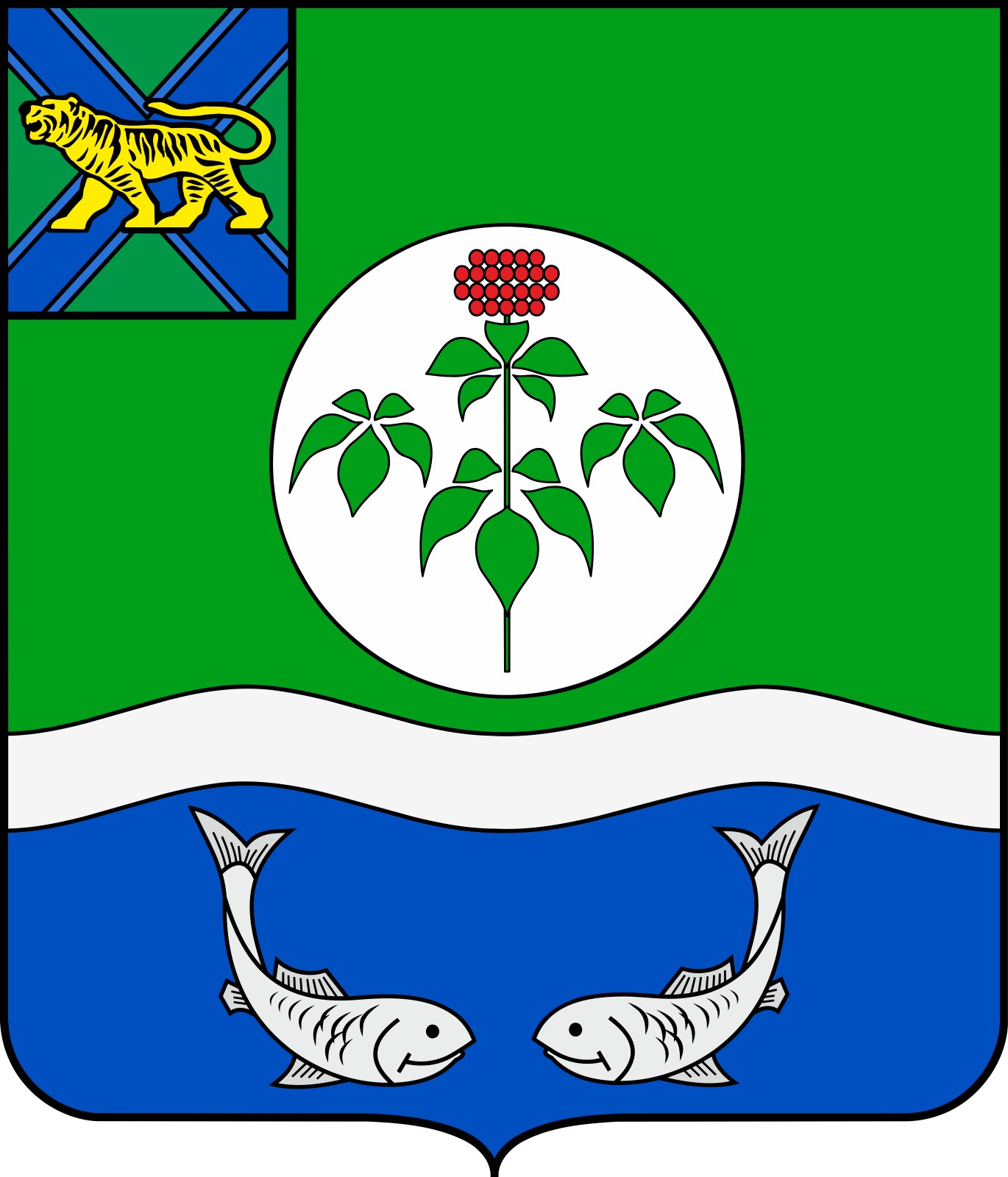 АДМИНИСТРАЦИЯОЛЬГИНСКОГО МУНИЦИПАЛЬНОГО РАЙОНА ПРИМОРСКОГО КРАЯПОСТАНОВЛЕНИЕ   13.07.2021                                  пгт. Ольга                                             №  288           О внесении изменений в постановление от 30.03.2020 года № 153 «О создании комиссии по оказанию содействия в проведении Всероссийской переписи населения 2020 года на территории Ольгинского муниципального района Приморского края»	В соответствии с Федеральным законом от 25 января 2005 года № 8-ФЗ «О Всероссийской переписи населения», Постановлением Правительства РФ от 29 сентября 2017 года № 1185 «Об образовании комиссии Правительства Российской Федерации по проведению Всероссийской переписи населения 2020 года», на основании Устава администрации Ольгинского муниципального района Приморского края администрация Ольгинского муниципального района Приморского края ПОСТАНОВЛЯЕТ:1. Внести изменения в состав комиссии, утверждённый постановлением администрации Ольгинского муниципального района Приморского края от 30.03.2020 года № 153 «О создании комиссии по оказанию содействия в проведении Всероссийской переписи населения 2020 года на территории Ольгинского муниципального района Приморского края», изложив его в новой редакции (приложение №1).2. Организационному отделу администрации Ольгинского муниципального района (Пономарева) опубликовать (обнародовать) настоящее постановление.3. Настоящее постановление вступает в силу со дня подписания.4. Контроль за исполнением настоящего постановления возложить на первого заместителя главы Ольгинского муниципального района Ванникову Екатерину Эдуардовну.Глава Ольгинского муниципального района-глава администрации муниципального района                                   Ю.И. ГлушкоПриложение №1СОСТАВкомиссии по оказанию содействия в проведении Всероссийской переписи населения 2020 года на территории Ольгинского муниципального района Приморского края (по должностям)